Chl bbCDOM from WARM -3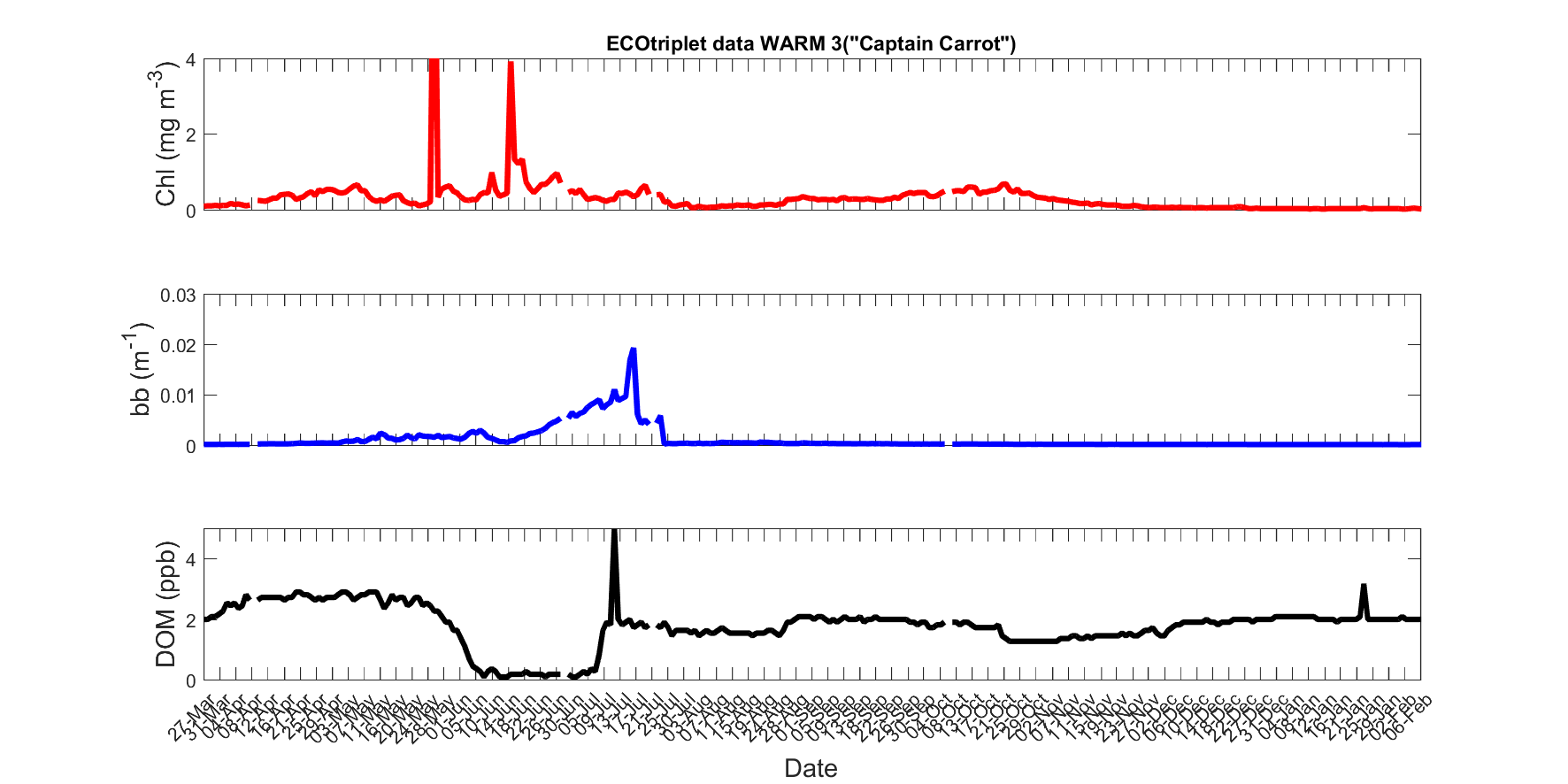 